DAFTAR ISIDAFTAR ISI	2DAFTAR SINGKATAN DAN ISTILAH	2DAFTAR SKEMA PENDANAAN SMART CITY TAHUN 2018	4PERSYARATAN WAJIB SKEMA PENDANAAN SMART CITY	5BAB I	PENDAHULUAN	7BAB II	SUBSIDI DATA	81.	Ringkasan Kegiatan	82.	Deskripsi Kegiatan	93.	Keluaran	94.	Persyaratan	95.	Aspek Keuangan	106.	Petunjuk Lampiran	11Lampiran 1.	Sampul Proposal	12Lampiran 2.	Pengesahan	13Lampiran 3.	Deskripsi Riset [ maksimal 2 halaman ]	14Lampiran 4.	Keluaran Penelitian	15Lampiran 5.	Rencana Anggaran Biaya (RAB) Riset	16Lampiran 6.	IRS dan Ringkasan Nilai Mahasiswa S3	17Lampiran 8.	Rekomendasi Promotor	19Lampiran 9.	Surat Persetujuan Komite Etik	20Lampiran 10.	Persetujuan Publikasi Foto / Video (Letter of Consent)	21DAFTAR SINGKATAN DAN ISTILAHDAFTAR SKEMA PENDANAAN SMART CITY TAHUN 2018PERSYARATAN WAJIB SKEMA PENDANAAN SMART CITYPeneliti dan Penerima Manfaat SMART CITYSebanyak tiga puluh persen (30%) kuota keterlibatan dalam kegiatan SMART CITY diprioritaskan bagi peneliti perempuan.Setiap peneliti harus lolos penyaringan anti teroris dan penghindaran sesuai prosedur USAID.Para peneliti maupun penerima manfaat langsung kegiatan-kegiatan atau skema pendanaan SMART CITY yaitu Peneliti Utama, Dosen Pemula, dan Mahasiswa Pascasarjana dengan ketentuan sebagai berikut.Peneliti Utama (PU)Dosen Tetap (PNS atau Pegawai);Minimal bergelar Doktor (S3);Memiliki h-index Scopus;Memiliki kompetensi keilmuan sesuai tema / topik riset proposal yang diusulkan;Diutamakan berpengalaman mempublikasi naskah ilmiah di tingkat internasional, dan / atau pernah mendapatkan hibah penelitian internal dan eksternal universitas.Dosen Pemula (DP)Dosen (PNS atau Pegawai);Minimal bergelar Strata Dua (S2);Memiliki kesamaan topik riset dalam proposal dengan keahlian yang sedang dikembangkan;Diutamakan bagi yang belum pernah mendapatkan pendanaan dari hibah kompetitif internal maupun eksternal universitas.Mahasiswa (M)Pada saat memasukkan proposal terdaftar aktif sebagai mahasiswa doktoral (S3) UI;Sudah lulus ujian kualifikasi dan / atau proposal riset disertasi.Keluaran dan Publikasi SMART CITYProposal dan ArtikelSeluruh proposal dan artikel yang diikutkan dalam kegiatan pada KAK ini diprioritaskan bagi yang sesuai dengan tema dan / atau topik strategis SMART CITY.Proposal SMART CITY secara umum diketik dalam ukuran kertas A4, spasi 1.5, font Arial Narrow, berkas lunak Portable Document Format (PDF).Artikel riset yang dihasilkan merupakan karya pengusul, bebas plagiarisme, dan bukan merupakan keluaran wajib / utama dari skema pendanaan subsidi / insentif / hibah lain.Jurnal / prosiding konferensi yang dituju terindeks di Scopus.Pada setiap publikasi artikel di jurnal / prosiding konferensi ilmiah yang diikutkan dalam kegiatan pendanaan hibah USAID - SHERA - SMART CITY, peneliti harus bersedia mencantumkan pengakuan (acknowledgement) sebagai berikut.This research / article’s publication is supported by the United States Agency for International Development (USAID) through the Sustainable Higher Education Research Alliance (SHERA) Program for Universitas Indonesia’s Scientific Modeling, Application, Research and Training for City-centered Innovation and Technology (SMART CITY) Project, Grant #AID-497-A-1600004, Sub Grant #IIE-00000078-UI-1.Keluaran LainnyaKeluaran atau produk-produk kegiatan lainnya seputar CCR SMART CITY perlu menampilkan publikasi dan material pencitraan (branding) seperti gambar, logo, dan / atau kalimat tertentu sesuai ketentuan USAID, serta dikonsultasikan dengan penyelenggara kegiatan dan pihak USAID SHERA.Individu pelaku, peneliti, maupun penerima manfaat lainnya dari kegiatan SMART CITY perlu menandatangani Surat Kesediaan Publikasi Foto / Video oleh USAID (Letter of Consent / LoC: Permission to Use Image Content).Aspek Legal dan KeuanganSeluruh pajak penghasilan dari kegiatan SMART CITY ditanggung oleh peneliti sesuai peraturan yang berlaku di Indonesia.Komite Pengelola Kolaborasi Riset SMART CITY dapat menuntut ganti rugi atau pengembalian dana 100% apabila peneliti terbukti melakukan pelanggaran atau tidak dapat menghasilkan keluaran yang dijanjikan.Ketentuan / prosedur dapat berubah atau ditambahkan sesuai kebijakan USAID SHERA dan Universitas Indonesia yang akan diinformasikan lebih lanjut pada saat pelaksanaan dan / atau ditetapkan dalam bentuk Kontrak Kerja antara Komite Pengelola Kolaborasi Riset SMART CITY dengan peneliti.BAB I	PENDAHULUANScientific Modeling, Application, Research, and Training for City-centered Innovation and Technology (SMART CITY) adalah program yang diinisiasi oleh Direktorat Riset dan Pengabdian kepada Masyarakat (DRPM) Universitas Indonesia (UI) dalam mengkombinasikan pemodelan, penerapan, riset, dan pelatihan ilmiah untuk inovasi dan teknologi skala perkotaan. Program ini dikelola oleh Komite Kolaborasi Riset yang mendapatkan pendanaan dari United States Agency for International Development (USAID) melalui program Sustainable Higher Education Research Alliances (SHERA) untuk jangka waktu empat (4) tahun, periode 2017 – 2021. Pada saat program ini dimulai, terdapat empat (4) universitas dalam negeri yang menjadi mitra UI atau anggota Kolaborasi Riset SMART CITY, dan tiga (3) universitas mitra UI dari Amerika Serikat (AS) yang tercantum pada Tabel 1.Tabel 1. Daftar Universitas Mitra SMART CITYTujuan utama CCR SMART CITY adalah peningkatan secara berkelanjutan terhadap kualitas dan kuantitas riset ilmu pengetahuan dan teknologi di lembaga pendidikan tinggi Indonesia, terutama bagi UI dan universitas-universitas mitranya dalam bidang perencanaan dan pengembangan strategi kota pintar (smart city). Tujuan ini diturunkan menjadi kegiatan-kegiatan yang secara umum berfungsi meningkatkan kapasitas akademisi dan peneliti tingkat pascasarjana di Indonesia, memperkuat kelembagaan dan manajemen riset di perguruan tinggi Indonesia, serta meningkatkan kerjasama riset antara universitas-universitas di AS dengan UI dan universitas-universitas mitra. Program SMART CITY terdiri atas empat (4) tema dan sepuluh (10) topik strategis seperti pada Tabel 2.Tabel 2. Tema dan Topik Strategis SMART CITYBAB II	SUBSIDI DATASkema Subsidi Biaya untuk Pengelolaan dan Analisis Data - SMART CITY 2018 merupakan pertama kalinya kegiatan ini diselenggarakan. Penyebutan selanjutnya dapat diringkas menjadi Subsidi Data SMART CITY. Kegiatan ini bertujuan meningkatkan kualitas penelitian mahasiswa doktoral dan jumlah publikasi ilmiah terindeks Scopus terkait topik strategis SMART CITY, dengan meringankan pembiayaan atas usaha mendapatkan dan mengolah data-data penelitian, sehingga dapat mengakses berbagai sumber penelitian eksternal universitas.Keluaran utama yang ditargetkan dari penyelenggaraan Kegiatan Subsidi Data - SMART CITY selama tahun 2018 yaitu: adanya sepuluh (10) artikel mewakili sepuluh (10) topik strategis SMART CITY yang diterima untuk diterbitkan (accepted for publication) dalam jurnal/prosiding konferensi terindeks Scopus.Sebanyak sepuluh (10) mahasiswa doktoral UI dari total pendaftar mendapat subsidi.PengusulMinimal tiga puluh persen (30%) dari kuota penerima Subsidi Konferensi ini, atau minimal tiga (3) dari sepuluh (10) kuota diprioritaskan bagi peneliti perempuan.Pengusul adalah mahasiswa doktoral di UI / Universitas Mitra Dalam Negeri SMART CITY, yaitu: UNSRI, UNPAD, UNDIP, dan UNUD;Sudah lulus ujian kualifikasi dan/atau proposal riset disertasi;Diutamakan bagi yang belum pernah mendapatkan pendanaan dari hibah kompetitif internal maupun eksternal universitas;Diutamakan bagi yang melakukan penelitian kolaboratif internasional (joint research);Diprioritaskan bagi proposal yang sesuai salah satu tema dan topik riset strategis SMART CITY pada Tabel 2;Mendaftar dengan mendapat pengesahan dan rekomendasi dari dosen pembimbing/promotornya untuk mengikuti kegiatan ini. Dengan demikian dosen pembimbing/promotor mahasiswa tersebut bersedia menjamin keluaran yang dijanjikan oleh mahasiswa doktoral tersebut dapat terealisasi.PendaftaranPendaftaran kegiatan Subsidi Data - SMART CITY 2018 dibuka dari tanggal 29 Januari sampai 28 Agustus 2018;Pengusul mendaftar melalui Google Form bit.ly/pendaftaranSDSC2018 dengan mengisi data diri dan mengunggah PDF proposal, dengan format judul: SD2018_Singkatan Universitas_Nama Lengkap. Contoh: SD2018_UI_Amitaba Chan.Sistematika ProposalProposal Subsidi Data - SMART CITY diketik menggunakan jenis huruf “Arial Narrow”, ukuran teks judul proposal 14 pt, badan proposal 12 pt, spasi 1,5, ukuran kertas A4 dengan margin kiri-kanan-atas-bawah masing-masing 2,5 cm dari tepi.Proposal disusun sesuai format Lampiran 1 – 9 sebagai berikut.Sampul/Halaman Judul;Pengesahan;Deskripsi Riset;Keluaran Riset;Tempat Riset, Jadwal Riset dan Rencana Anggaran Biaya (RAB);Riwayat Hidup (Curriculum Vitae/CV) Pengusul;Isian Rencana Studi (IRS) dan ringkasan nilai dari SIAK-NG;Surat Rekomendasi Promotor;Surat Persetujuan dari Komite Etik, khusus untuk penelitian yang memerlukan ijin etik (ethical clearance).Seleksi ProposalSeleksi Pengusulan Subsidi Data - SMART CITY dilakukan oleh Komite Pengelola Kolaborasi Riset SMART CITY.Daftar Pemenang Pengusulan Subsidi Data - SMART CITY 2018 akan diumumkan secara resmi melalui situs web DRPM (www.research.ui.ac.id).Pada tahap ini, setiap peneliti perlu menyiapkan kelengkapan administratif berikut.Surat Kesediaan Publikasi Foto / Video (LoC: Permission to Use Image Content);Rekening Bank (disarankan BNI) dan NPWP;Berita Acara Pembayaran Subsidi Data.Pagu Pendanaan ProposalBatas tertinggi anggaran yang dapat diberikan kepada penerima Subsidi Data - SMART CITY 2018 adalah Rp20.000.000,00 (dua puluh juta rupiah) per mahasiswa doktoral.Komponen PembiayaanBiaya-biaya yang dapat diusulkan dalam Subsidi Data - SMART CITY 2018 adalah yang bersifat non-aset, misalnya:Berlangganan atau pembelian layanan sumber referensi, baik secara fisik maupun dari internet, seperti peranti lunak (software), buku/e-book, akses akun media/situs penelitian, cloud computing, peta, dan sebagainya;Berlangganan atau pembelian bahan habis pakai untuk penelitian, seperti: sampel material, preparat, dan sebagainya;Pembayaran upah enumerator atau tenaga pembantu pengambilan data, pelaksana survei, dan sebagainya;Transportasi menuju lokasi intervensi/penelitian/pengambilan data.Dalam laporan, setiap peneliti perlu mengumpulkan bukti-bukti pengeluaran selama melakukan penelitian, contohnya faktur (invoice) pembayaran barang dan pajaknya.Prosedur administratif terkait pembiayaan ini akan diinformasikan lebih lanjut dalam pelaksanaan kegiatan.Halaman-halaman terlampir berikut merupakan format berkas yang perlu dilengkapi.Hilangkan bagian keterangan judul halaman lampiran seperti contoh berikut: 	untuk dihilangkan.Bagian tulisan bertanda kurung siku merupakan keterangan tambahan. Hilangkan seluruhnya, atau hilangkan seluruhnya lalu isi sesuai arahan dan spesifikasi pada proposal yang didaftarkan.Contoh 1:[ Arial Narrow, 14 pt, regular bold, all caps, centered ]  untuk dihilangkanContoh 2:Tema RisetTopik Riset[ Arial Narrow size 14 pt, bold, centered,pilih 1 di antara 4 tema dan 10 topik strategis SMART CITY ] 	untuk diisi dengan salah satu (1) pilihan tema dan topik SMART CITY pada Tabel 1 KAK ini, seperti contoh berikut.Kualitas HidupPelayanan Kesehatan PerkotaanBingkai berbentuk persegi bergaris putus-putus hanya untuk mengilustrasikan area kertas A4. Hilangkan garis-garis tersebut pada proposal pengusulan yang didaftarkan.Hilangkan nomor halaman pada sampul proposal (Lampiran 1).Lampiran Surat Persetujuan Komite Etik dapat ditiadakan apabila tidak diperlukan.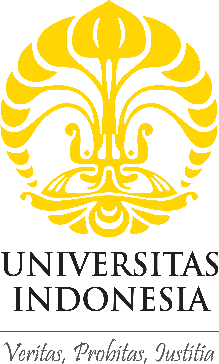 [ / Logo Universitas ]PROPOSAL[ Arial Narrow, 14 pt, regular bold, all caps, centered ]SUBSIDI DATASCIENTIFIC MODELING, APPLICATION, RESEARCH, AND TRAININGFOR CITY-CENTERED INNOVATION AND TECHNOLOGY(SMART CITY)[ Arial Narrow, 14 pt, regular bold, all caps, centered ]Judul Riset yang Diusulkan[ Arial Narrow size 14 pt, bold, centered ]Tema RisetTopik Riset[ Arial Narrow size 14 pt, bold, centered,pilih 1 di antara 4 tema dan 10 topik strategis SMART CITY ]Pengusul[ Arial Narrow size 12 pt, all caps, bold, centered ]Fakultas Pengusul[ Arial Narrow size 12 pt, bold, centered ]Universitas Indonesia[ Arial Narrow size 12 pt, bold, centered ]Tahun 2018[ Arial Narrow size 12 pt, bold, centered ]LEMBAR PENGESAHAN	PENGUSULAN SUBSIDI DATA - SMART CITY 2018Pada hari __________ tanggal ___ bulan __________ tahun _____ di kota __________,saya yang bertanda tangan di bawah ini :Dengan ini saya mendaftar sebagai pengusul Subsidi Data - SMART CITY 2018, dan menyatakan bahwa keluaran yang saya hasilkan untuk kegiatan ini merupakan karya saya sendiri, bebas plagiarisme, dan belum pernah menjadi keluaran hibah lain. Semua data yang saya cantumkan pada halaman ini adalah benar. Apabila di kemudian hari ditemukan pelanggaran yang saya lakukan terkait pengusulan ini, saya bersedia bertanggung jawab dan ditindaklanjut sesuai peraturan penyelenggara kegiatan, institusi dan perundangan negara yang berlaku.Menyetujui.Manajer Riset / Dekan Fakultas / Direktur / Ketua Lembaga Penelitian Universitas[ Nama Lengkap Bergelar ] [ NIP/NUP/NIDN ] DESKRIPSI RISET SUBSIDI DATA - SMART CITY 2018Nama			: ______________________________________________________________NPM			: ______________________________________________________________Program Studi		: ______________________________________________________________KELUARAN PENELITIANJurnal/Prosiding Konferensi yang DitujuNama : ______________________________________________________________________Penerbit : ____________________________________________________________________Jumlah Volume yang terbit per tahun : ______________________________________________Jumlah Artikel yang diterbitkan per tahun : __________________________________________Tautan Situs : ________________________________________________________________Durasi proses dari submit hingga accepted for publication : ____________________________Persentase probabilitas artikel accepted for publication : _______________________________Analisis : ________________________________________________________________________________________________________________________________________________Target Keluaran Lain [ misal: purwarupa (prototype), produk, dan sebagainya ] ____________________________________________________________________________________________________________________________________________________________________________________________________________________________________________________________________________________________________________________________________________________________________________________________RENCANA ANGGARAN BIAYA (RAB) SUBSIDI DATA - SMART CITY 2018Nama			: ______________________________________________________________NPM			: ______________________________________________________________Program Studi		: ______________________________________________________________Lokasi Penelitian	: ______________________________________________________________Durasi Penelitian	: ______________________________________________________________Jadwal Kegiatan PenelitianRencana Anggaran Biaya (RAB)IRS & RINGKASAN NILAI MAHASISWA S3CURRICULUM VITAE (CV) PENGUSULSUBSIDI DATA – SMART CITY 2018Identitas DiriPendidikan FormalPublikasi Ilmiah 5 Tahun TerakhirLain-lain [ Pengalaman Riset, Pertemuan ilmiah, Penghargaan, dsb. selama 5 tahun terakhir ]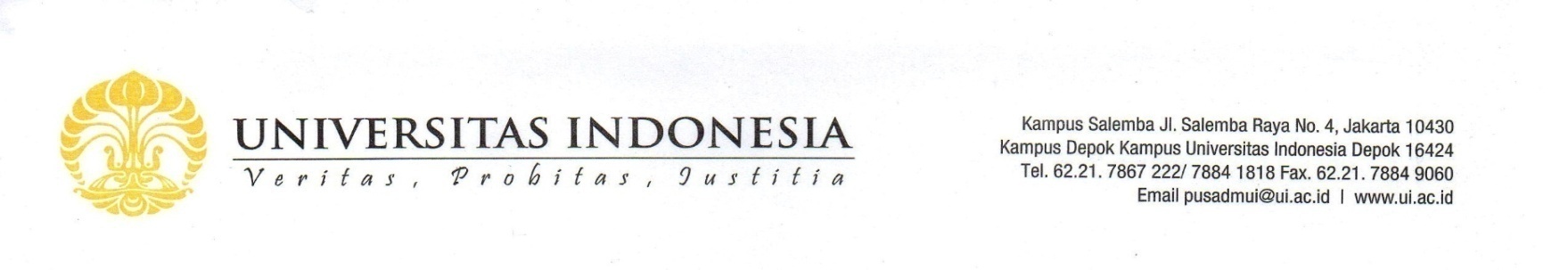 SURAT REKOMENDASI PROMOTORYang bertanda tangan di bawah ini,Nama Lengkap	: _________________________________________________________________NIP/NUP/NIDN	: _________________________________________________________________Program Studi	: _________________________________________________________________dengan ini merekomendasikan mahasiswa doktoral saya:Nama Lengkap	: _________________________________________________________________NPM	: _________________________________________________________________Program Studi	: _________________________________________________________________untuk menerima Subsidi Data - SMART CITY 2018, dengan pertimbangan ______________________________________________________________________________________________________________________________________________________________________________________________________________________________________________________.Saya bersedia menjamin bahwa mahasiswa tersebut dapat mempublikasikan artikel ilmiah pada jurnal atau prosiding konferensi terindeks Scopus dalam jangka waktu Agustus 2018 - April 2019.Demikian rekomendasi ini dibuat.[ Ditandatangani oleh pengusul untuk mengizinkan gambar/foto terkait kegiatan konferensi dipublikasikan oleh pihak USAID - SHERA maupun SMART CITY UI ]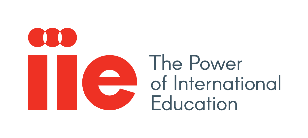 Permission to Use Image ContentSubject	: Cost Subsidy for Data Management and AnalysisLocation	: __________I grant the permission for USAID Sustainable Higher Education Research Alliances (SHERA), its representatives and employees the rights to take photographs/videos of myself and my property in connection with the above-identified subject.Therefore USAID SHERA, its assigns and transferees to copyright, may use and publish them in print and/or electronically as well as may use any of my image with or without my name and for any lawful purpose, including for example such purposes as publicity,illustration, advertising, and website content within USAID SHERA purposes.I have read and understand the above statement.Signature _____________________Printed Name _____________________Date _____________________Menara Imperium, 28th Floor, Suite B-II. Jl. H.R. Rasuna Said Kav.1, Kuningan, Jakarta 12980, IndonesiaArtikel:Naskah / manuskrip untuk jurnal / prosiding.AS:Singkatan dari Amerika Serikat.DRPM:Singkatan dari Direktorat Riset dan Pengabdian MasyarakatKAK:Singkatan dari Kerangka Acuan Kerja, disebut juga sebagai panduan.Komite Pengelola Kolaborasi SMART CITY:Tim manajemen yang terdiri dari empat (4) orang sesuai Surat Keputusan Rektor UI nomor 1142 / SK / R / UI / 2017, yaitu Ketua, Manajer Kemitraan, Manajer Keuangan, serta Spesialis Monev yang berwenang mengelola dana dari United States Agency for International Development (USAID) melalui program Sustainable Higher Education Research Alliance (SHERA), No. Hibah: AID - 497 - A - 16 - 00004, untuk Universitas Indonesia (UI) yang berjudul: Scientific Modeling, Application, Research, and Training for City - Centered Innovation and Technology (SMART CITY), No. Sub – Hibah: IIE00000078 - UI – 1; dalam Bahasa Inggris disebut sebagai SMART CITY Center for Collaborative Research (SMART CITY CCR).Tim manajemen yang terdiri dari empat (4) orang sesuai Surat Keputusan Rektor UI nomor 1142 / SK / R / UI / 2017, yaitu Ketua, Manajer Kemitraan, Manajer Keuangan, serta Spesialis Monev yang berwenang mengelola dana dari United States Agency for International Development (USAID) melalui program Sustainable Higher Education Research Alliance (SHERA), No. Hibah: AID - 497 - A - 16 - 00004, untuk Universitas Indonesia (UI) yang berjudul: Scientific Modeling, Application, Research, and Training for City - Centered Innovation and Technology (SMART CITY), No. Sub – Hibah: IIE00000078 - UI – 1; dalam Bahasa Inggris disebut sebagai SMART CITY Center for Collaborative Research (SMART CITY CCR).LoC:Singkatan dari Letter of Consent.Singkatan dari Letter of Consent.LoI:Singkatan dari Letter of Invitation.Singkatan dari Letter of Invitation.Monev:Sub kegiatan monitor, evaluasi, dan pembelajaran oleh penyelenggara kegiatan SMART CITY.Sub kegiatan monitor, evaluasi, dan pembelajaran oleh penyelenggara kegiatan SMART CITY.Pagu Pendanaan:Batas atas anggaran yang dapat diberikan kepada para peneliti.Batas atas anggaran yang dapat diberikan kepada para peneliti.PDF:Singkatan dari Portable Document Format.Singkatan dari Portable Document Format.Penyelenggara Kegiatan:Apabila tidak dijelaskan lebih lanjut, maka penyelenggara kegiatan SMART CITY adalah Komite Pengelola Kolaborasi SMART CITY yang dibantu oleh staf-staf tetap dan / atau tenaga lainnya.Apabila tidak dijelaskan lebih lanjut, maka penyelenggara kegiatan SMART CITY adalah Komite Pengelola Kolaborasi SMART CITY yang dibantu oleh staf-staf tetap dan / atau tenaga lainnya.RAB:Singkatan dari Rencana Anggaran Biaya.Singkatan dari Rencana Anggaran Biaya.SIRIP:Singkatan dari Sistem Informasi Riset dan Pengabdian Masyarakat milik UI.Singkatan dari Sistem Informasi Riset dan Pengabdian Masyarakat milik UI.Skema Pendanaan SMART CITY:Kegiatan-kegiatan yang berupa pemberian dana bagi akademisi di tingkat pascasarjana UI dan / atau universitas mitra SMART CITY yang dilaksanakan sepanjang tahun dengan target menghasilkan naskah / artikel ilmiah yang dipublikasikan pada jurnal, prosiding, atau buku sesuai spesifikasi.Kegiatan-kegiatan yang berupa pemberian dana bagi akademisi di tingkat pascasarjana UI dan / atau universitas mitra SMART CITY yang dilaksanakan sepanjang tahun dengan target menghasilkan naskah / artikel ilmiah yang dipublikasikan pada jurnal, prosiding, atau buku sesuai spesifikasi.Staf Tetap SMART CITY:Jabatan bagi para tenaga kerja terdaftar pada struktur organisasi SMART CITY yang menjalankan urusan harian seperti program, kantor, pengadaan, administrasi, keuangan, dan monev.Jabatan bagi para tenaga kerja terdaftar pada struktur organisasi SMART CITY yang menjalankan urusan harian seperti program, kantor, pengadaan, administrasi, keuangan, dan monev.UI:Singkatan dari Universitas IndonesiaSingkatan dari Universitas IndonesiaUniversitas Mitra:Universitas-universitas yang secara resmi telah bergabung sebagai anggota Kolaborasi Riset (CCR) SMART CITY dalam Proyek USAID SHERA, seperti yang disebutkan pada bagian pendahuluan KAK ini.Universitas-universitas yang secara resmi telah bergabung sebagai anggota Kolaborasi Riset (CCR) SMART CITY dalam Proyek USAID SHERA, seperti yang disebutkan pada bagian pendahuluan KAK ini.No.Nama KegiatanEligibilitasEligibilitasTarget PublishedPagu PendanaanProposal (Rp)Tenggat WaktuPemasukan ProposalWaktu PengumumanNo.Nama KegiatanAkademisiUniversitasTarget PublishedPagu PendanaanProposal (Rp)Tenggat WaktuPemasukan ProposalWaktu Pengumuman1Subsidi KonferensiDosen Pemula & MahasiswaUI & mitra dalam negeri50 naskah prosiding500.000.00028 Agustus 2018Sepanjang Tahun2Dukungan KonferensiPeneliti UtamaUI & mitra dalam negeri10 naskah prosiding295.000.00028 Agustus 2018Sepanjang Tahun3Hibah RisetPeneliti Utama, Dosen Pemula, & MahasiswaUI10 naskah jurnal &30 naskah prosiding2.700.000.00028 Februari 2018April 20184Insentif ManuskripPeneliti Utama & Dosen PemulaUI & mitra dalam negeri2 naskah buku ber-ISBN,12 naskah jurnal,32 naskah prosiding600.000.00028 Agustus 2018Sepanjang Tahun5Subsidi DataMahasiswaUI & mitra dalam negeri10 naskah jurnal / prosiding200.000.00028 Agustus 2018Sepanjang TahunNo.NamaLokasiUniversitas Dalam NegeriUniversitas Dalam NegeriUniversitas Dalam NegeriUniversitas Sriwijaya (UNSRI)Palembang, Sumatera SelatanUniversitas Padjajaran (UNPAD)Bandung, Jawa BaratUniversitas Diponegoro (UNDIP)Semarang, Jawa TengahUniversitas Udayana (UNUD)Denpasar, BaliUniversitas Luar NegeriUniversitas Luar NegeriUniversitas Luar NegeriUniversity of Illinois at Urbana-Champaign (UIUC)Illinois, Amerika SerikatUniversity of Florida (UF)Florida, Amerika SerikatSavannah State University (SSU)Georgia, Amerika SerikatTema RisetTopik RisetEnergi & LingkunganSistem penyimpanan energi yang berkelanjutan (sustainable) untuk lingkungan perkotaan.Energi & LingkunganSistem energi berkelanjutan untuk perkotaan.InfrastrukturMobilitas perkotaan berkelanjutanInfrastrukturPengelolaan air perkotaan berkelanjutanInfrastrukturPembangunan daerah yang berkelanjutanTeknologi Informasi & Komunikasi (TIK) + MobilitasPerluasan layanan kesehatan perkotaan ke daerah pedesaanTeknologi Informasi & Komunikasi (TIK) + MobilitasPerangkat komputasi dengan Internet of Things / IoTKualitas HidupInfrastruktur, kebijakan, & teknologi perumahan perkotaanKualitas HidupLingkung bangun perkotaan layak huniKualitas HidupPelayanan kesehatan perkotaanRingkasan KegiatanNama Pelaksana:Komite Pengelola Kolaborasi Riset SMART CITYNama Kegiatan(sesuai perjanjian):Cost Subsidy for Data Management and AnalysisJudul Kegiatan:Subsidi Biaya untuk Pengelolaan dan Analisis Data - SMART CITY 2018Tipe Kegiatan:Pendanaan PenelitianTujuan Kegiatan:Meningkatkan kualitas penelitian mahasiswa doktoral dan jumlah publikasi ilmiah terindeks Scopus terkait topik strategis SMART CITYIndikator(sesuai rencana kerja):Hasil: Peningkatan kolaborasi di konsorsium (CCR) untuk penelitian kolaboratifKeluaran: Hubungan formal institusional yang terjalin antara institusi AS & IndonesiaKinerja: Jumlah akademisi di lembaga konsorsium dengan peningkatan akses terhadap sumber penelitian eksternal dan mesin penelitian akademisLokasi:IndonesiaTarget Penerima Subsidi Data:10 mahasiswa doktoralTarget Keluaran:10 artikel diterima untuk diterbitkan (accepted for publication) dalam jurnal/prosiding konferensi terindeks Scopus.Pagu Pendanaan:Rp20.000.000,00 per proposal pemenangDeskripsi KegiatanKeluaranPersyaratanAspek KeuanganPetunjuk LampiranLampiran 1. 	Sampul ProposalLampiran 1.	Sampul ProposalLampiran 2.	PengesahanNama Lengkap Bergelar:________________________________________________________________________Jenis Kelamin:Laki-Laki / Perempuan [ pilih salah satu ]Tempat, Tanggal Lahir:________________________________________________________________________Alamat Surel (E-mail):________________________________________________________________________Nomor Telepon/HP:________________________________________________________________________Asal Universitas:________________________________________________________________________Fakultas:________________________________________________________________________Program Studi:________________________________________________________________________NPM:________________________________________________________________________IPK:________________________________________________________________________Pernah mendapat pendanaan dari hibah kompetitif internal/eksternal universitas?Pernah mendapat pendanaan dari hibah kompetitif internal/eksternal universitas?Pernah mendapat pendanaan dari hibah kompetitif internal/eksternal universitas?Ya: [ sebutkan ] / Tidak [ pilih salah satu ]Ya: [ sebutkan ] / Tidak [ pilih salah satu ]Ya: [ sebutkan ] / Tidak [ pilih salah satu ]Mengetahui,Promotor[ Nama Lengkap Bergelar ][ NIP/NUP/NIDN ]Yang Menyatakan,Mahasiswa Pengusul[ materai Rp6.000,00 ][ Nama Lengkap Bergelar ] [ NIP/NUP/NIDN ]Lampiran 3.	Deskripsi Riset [ maksimal 2 halaman ]Judul (Title) Latar Belakang (Background)Jelaskan latar belakang secara umum, serta justifikasi kebutuhan riset Anda terkait tema dan topik SMART CITY.Tujuan (Objective)Kebaruan (Novelty)Jelaskan posisi riset terhadap hasil-hasil riset di publikasi di jurnal internasional yang sudah ada dan sebutkan kebaruannya.Metodologi (Method)Kolaborasi (Collaboration) dan Dukungan Berbagai PihakJelaskan jenis-jenis kolaborasi dan dukungan yang direncanakan, diterima, atau telah berlangsung dalam pelaksanaan riset Anda, siapa saja pihak yang terlibat dan bagaimana perannya masing-masing.Daftar Pustaka (References)Berdasarkan rujukan-rujukan terbaru minimal lima (5) tahun terakhir dan rujukan dari artikel yang memiliki faktor dampak (impact factor) dan reputasi yang baik (terindeks Scopus).Lampiran 4.	Keluaran PenelitianLampiran 5.	Rencana Anggaran Biaya (RAB) RisetNO.URAIAN KEGIATANBULANBULANBULANBULANBULANBULANBULANBULANBULANBULANBULANBULANNO.URAIAN KEGIATAN123456789101112[ Tambahkan baris sesuai kebutuhan ]No.Komponen AnggaranBiaya per Unit (Rp)Jumlah UnitJumlah Biaya (Rp)Justifikasi[ Tambahkan baris sesuai kebutuhan ]TotalTotalLampiran 6.	IRS dan Ringkasan Nilai Mahasiswa S3Lampiran 7.	Riwayat Hidup PengusulNama Lengkap Bergelar:___________________________________________________________________Jenis Kelamin:LAKI-LAKI/PEREMPUAN [ pilih salah satu ]Tempat, Tanggal Lahir:___________________________________________________________________Alamat Surel (E-mail):___________________________________________________________________Nomor Telepon/HP:___________________________________________________________________Asal Universitas:___________________________________________________________________Fakultas:___________________________________________________________________Program Studi:___________________________________________________________________NPM:___________________________________________________________________IPK:___________________________________________________________________TingkatS1S2S3Nama InstitusiBidang Ilmu/JurusanTahun Masuk-LulusJudul Skripsi/Tesis/DisertasiNama Pembimbing/PromotorNo.JudulBentuk(Jurnal, Prosiding, Book Chapter, dll.)Volume/Nomor/Tahun[ Tambahkan baris sesuai kebutuhan ]No.DeskripsiTahunWaktu & Tempat[ Tambahkan baris sesuai kebutuhan ]Lampiran 8.	Rekomendasi Promotor[ Kota ], [ tanggal ] [ bulan ] 2018Promotor,[ Nama Lengkap Bergelar ][ NIP/NUP/NIDN ]Lampiran 9.	Surat Persetujuan Komite EtikLampiran 10.	Persetujuan Publikasi Foto / Video (Letter of Consent)